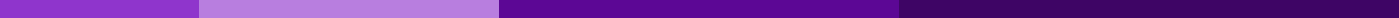 Financial Aid Appeal Letter Single MotherJane Doe
123 College Avenue
Anytown, State 12345
jane.doe@email.com
April 23, 2024Financial Aid Office
Any University
456 University Road
University Town, State 54321Dear Financial Aid Committee,I am writing to respectfully appeal for reconsideration of the financial aid package offered to me for the upcoming academic year at Any University. As a single mother and first-time college student, the current aid allocation is insufficient for covering my educational and living expenses while ensuring the care of my child.Since submitting my Free Application for Federal Student Aid (FAFSA), there have been significant changes to my financial situation that were not reflected in the initial application. In March 2024, I was forced to reduce my working hours to part-time to accommodate my child’s remote schooling needs due to local school closures. This unexpected shift has resulted in a considerable decrease in my income.Attached to this letter, you will find documentation supporting my reduced income, including recent pay stubs and a letter from my employer detailing my change in work status. These documents highlight the direct impact of my reduced income on our daily living and ability to meet educational costs.The opportunity to pursue a degree in [Your Field of Study] at Any University represents not only my personal academic aspirations but also my commitment to providing a better future for my child. Without additional financial support, I am genuinely concerned about my ability to continue my education while managing my child's care and education.I kindly request a review of my circumstances to consider an increase in grant aid or any available scholarships that can assist me in fulfilling my educational goals without compromising my child’s well-being. I am committed to my education and am eager to contribute to the university community.I am available at your convenience for a meeting or a call to discuss my application in more detail. Thank you for considering my appeal and for the initial financial support. I look forward to the possibility of continuing my studies at Any University with your support.Sincerely,Jane Doe
(123) 456-7890
jane.doe@email.com